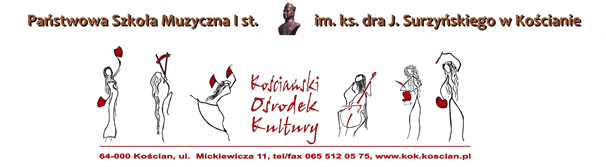 II Dziecięco-młodzieżowy Konkurs Muzycznyim. ks. dra Józefa SurzyńskiegoHarmonogram 
5 kwietnia 2019 r.Kościański Ośrodek Kultury
g. 12.00 - 12.10	-	inauguracja konkursug. 12.10 - 13.50	-	przesłuchania wszystkich uczestników w porządku 				alfabetycznym od litery „S”g. 13.50 - 14.50	-	obrady Jury i przerwa na poczęstunek dla 						uczestnikówg. 14.50		-	podsumowanie konkursu i ogłoszenie wyników 					konkursu oraz rozdanie dyplomów i nagród g. 19.15    –            Udział laureatów wybranych przez JURY w  koncercie  
                              „Przyszliśmy się pokłonić pamięci Józefa Surzyńskiego” 
                              w Farze Kościańskiej. 
                              Udział w koncercie nie jest obowiązkowy. II Dziecięco-młodzieżowy Konkurs Muzycznyim. ks. dra Józefa SurzyńskiegoHarmonogram prób
5 kwietnia 2019 r.Kościański Ośrodek Kulturyg. 8.00 - 10.00	-	Państwowa Szkoła Muzyczna I stopnia w Kościanieg. 10.00- 10.15      -        Poznańska Ogólnokształcąca Szkoła Muzyczna II st. 
                                        w Poznaniug. 10.15 - 11.00	-	Państwowa Szkoła Muzyczna I stopnia w Pleszewie g. 11.00 - 11.15	-	Samorządowa Szkoła Muzyczna w Tarnowie 						Podgórnym
g. 11.15 – 11.45   -	Szkoła Muzyczna I stopnia w ZłotowiePróby dla uczniów PSM I stopnia w Kościanie możliwe są również po wcześniejszym umówieniu się w KOK-u w terminach:Poniedziałek, 1.04.2019 r. - g. 15.00 - 20.00Wtorek, 2.04.2019 r. - g. 13.00 - 18.00